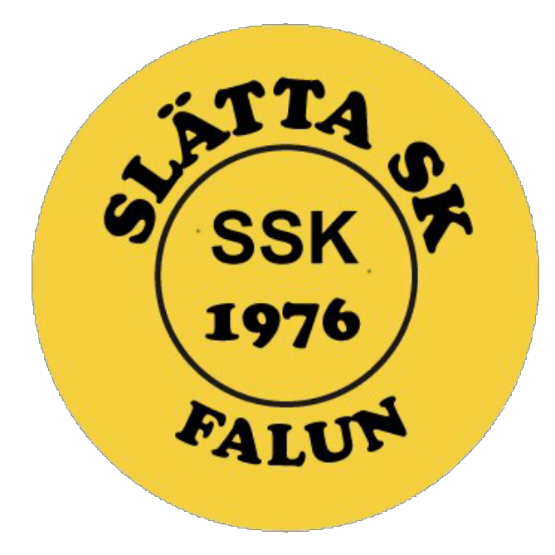 ANSÖKAN OM BIDRAG SLÄTTA SK:s INKLUDERINGSFONDNamn på förälder/vårdnadshavare (om spelaren är under 18 år) och kontaktuppgifter (mobilnummer, mejladress): Namn på spelaren som ansökan gäller:Personnummer spelaren:Ansökningsdatum:Söker bidrag till medlems- och träningsavgift, belopp i kr: Motivering till varför bidrag bör beviljas:Namn och kontaktuppgifter (mobilnummer, mejladress) på den person som föreningen ska kommunicera med gällande ansökan, om annan än förälder/vårdnadshavare angiven under punkt 1 ovan:Fullständigt i fylld ansökan lämnas till Kristina på Kansliet eller postas i kuvert till: Slätta SKs kansliSlätta Centrum 6 E 791 74 FALUNAlternativt skriv punkt 1-7 i ett mejl och skicka till info@slattask.se